Англійську вивчаємо - малят розважаємо!                                        Керівник гуртка: Шемейко Тетяна ВолодимирівнаДоброго дня, шановні мами і тата!   На минулому занятті ми повторили вивчений матеріал на тему - "Продукти харчування". Сьогодні я хочу ознайомити вас і ваших діток з темою: "Пори року". Мета нашого заняття: ознайомити дітей з порами року. Вчити і закріплювати матеріал шляхом індивідуального промовляння лексичних одиниць і граматичних структур. Рекомендую перевіряти, як діти засвоїли введений матеріал за допомогою ігор та вправ на розпізнавання, показу предметів, картинок. Зробити процес вивчення англійської мови бажаним, цікавим, захопливим. Формувати у дітей позитивне ставлення до навчання іноземної мови.Починаємо наше заняття з привітання (Дивитись посилання нижче на каналі ЮТУБ)https://www.youtube.com/watch?v=tVlcKp3bWH8Запропонуйте дитині переглянути картинки і ознайомте їх з нижче поданими словами: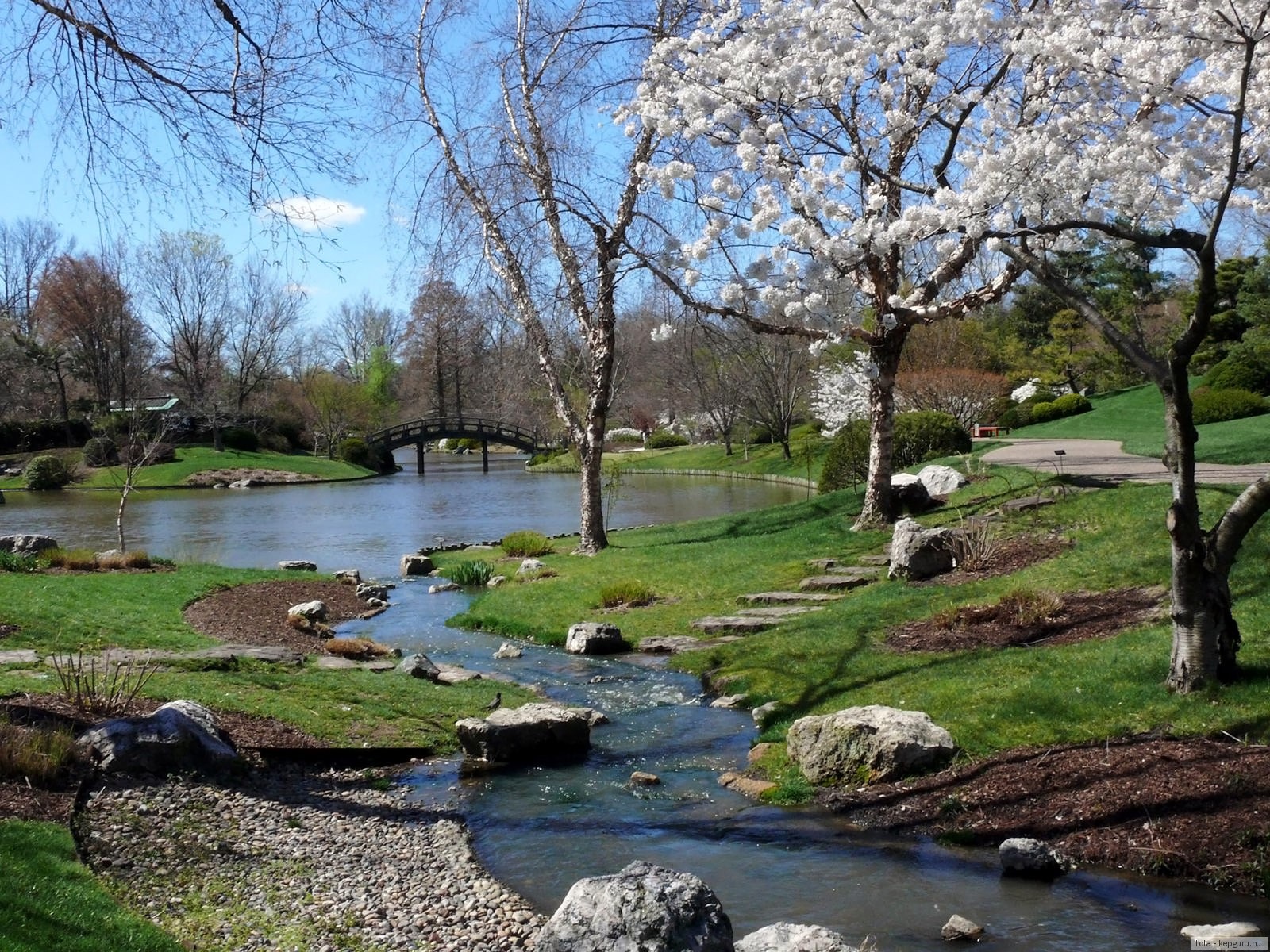 A spring - весна (е спрінн)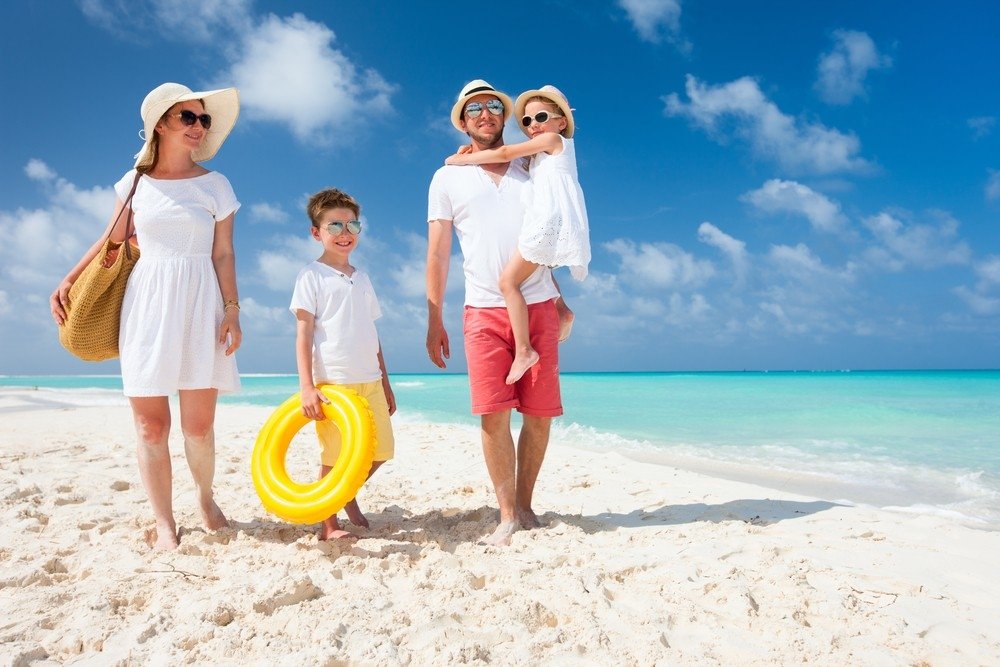 A summer - літо ( е самме)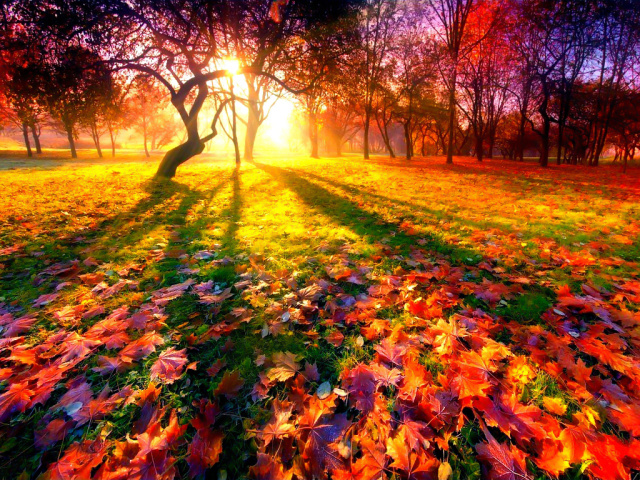 An  autumn - осінь (ен отм)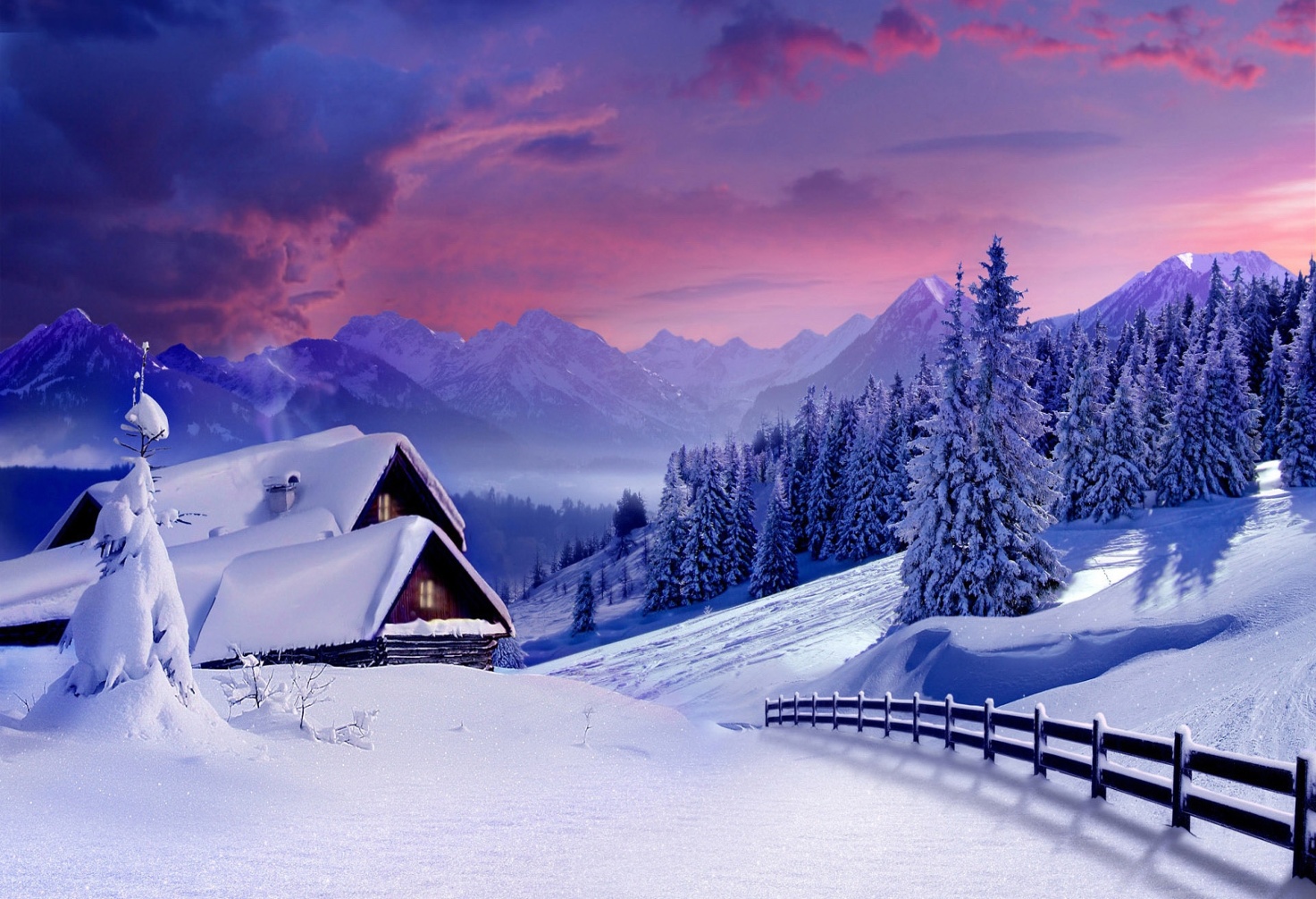 A winter - зима (е вінте)Для подальшого закріплення вивченого матеріалу  пропоную вам із дитиною  вивчити вірш про пори року :Spring is green,                         (спрін із грін)                 Весна - зелена,summer is bright,                      (самме із брайт)             Літо - яскраве,autumn is yellow,                     (отм із єлоу)                    Осінь - жовта,winter is whrite .                       (вінте із вайт)                 Зима - біла.Після цього проведіть з дітьми фізкультхвилинку (посилання нижчеhttps://www.youtube.com/watch?v=qyZ_tjH_rGA       А на закінчення  пограйте з дітками в гру.Гра називається: "Clouse your eyes, open your eyes" -                              "Закрийте очки, відкрийте очки" (клоуз йо айс, оупен йо айс)Розкладіть перед дитиною 4 картинки з ілюстраціями пір року. Запропонуйте дитині закрити очі (Clouse your eyes) і сховайте одну картинку.  Далі скажіть    (open your eyes)  і попросіть її назвати картинку, якої не вистачає англійською мовою.Цю гру можна варіювати і на інші тематики (кольори, тварини, цифри, продукти харчування тощо).перед тим, як ваша дитина ляже спати, запропонуйте послухати і подивитись гарну колискову. (посилання нижче) https://www.youtube.com/watch?v=8ru1y2hZoWcПриємного перегляду. І до зустрічі!